UREG-QF-09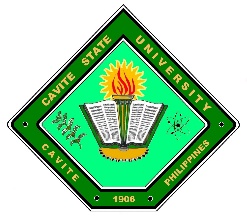 Republic of the PhilippinesCAVITE STATEUNIVERSITYCCAT CampusRosario, CaviteADDING/DROPPING/CHANGING OF SUBJECT/SCHEDULE										        ____________________DateThe RegistrarThis UniversitySir/Madam:I would like to request approval to add/drop/change the subjects/schedules indicated below this________ semester of AY _______________ due to the following reasons:__________________________________________________________________________________________________________________________________Subject/Schedule to be Dropped or Changed from:Subject/Schedule to be Added or Changed to:                                                                                          _______________________________________       (Signature over Printed Name of Student)       Course, Year & Section: _____________________       Student Number: ___________________________       Contact Number: ___________________________Noted:							Approved:				___________________________________			MARLYN A. QUINEZ                                   Registration Adviser					Campus Registrar (Signature over Printed Name)				Date: ______________________________			Date: ______________________________Schedule Code(18210326)Subject Code(ENGL 2)Units(3)Instructor’s Name &SignatureSchedule Code(18210326)Subject Code(ENGL 2)Units(3)Instructor’s Name & Signature